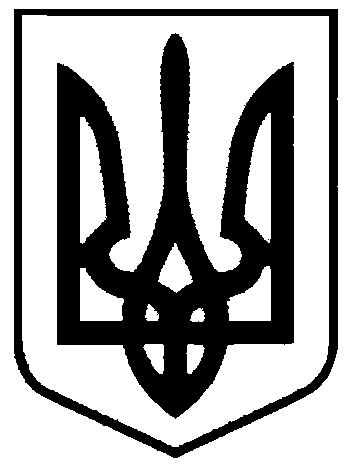 СВАТІВСЬКА МІСЬКА РАДАВИКОНАВЧИЙ КОМІТЕТРІШЕННЯвід  17 травня  2017 р.    	                   м. Сватове                                            №  34 «Про забезпечення підготовки  підприємств,  організацій,  установ міста до роботи в  осінньо-зимовий період  2017 – 2018 років»           Заслухавши інформацію першого заступника міського  голови Жаданової Л.В., директора КП «Сватове-тепло» Данильченко В.І., директора МКП «Сватівський водоканал» Пугач О.Г., директора КП «Сватове –благоустрій» Беденко В.І. про підсумки опалювального сезону 2016 – 2017 років в м.Сватове та розглянувши запропонований комплекс заходів і завдань з підготовки підприємств, організацій, установ, а також населення міста  до роботи в осінньо - зимовий період 2017-2018 років з метою  вирішення міською радою питань безперебійного забезпечення територіальної громади в цей період теплом, електроенергією, газом та іншими енергоносіями і забезпечення  виконання  з цією метою необхідних організаційно – технічних заходів, керуючись ст.30,40  Закону України «Про місцеве самоврядування в Україні»,Виконавчий комітет Сватівської міської ради ВИРІШИВ:      1. Інформацію першого заступника міського  голови   по роботі з виконавчими органами ради Жаданової Л.В, директора КП «Сватове-тепло» Данильченко В.І., директора    МКП «Сватівський водоканал» Пугач О.Г. , директора  КП «Сватове – благоустрій» Беденко В.І. про підсумки опалювального сезону 2016 – 2017 років в                                         м. Сватове прийняти до відома.Створити  міський  оперативний  штаб   з  підготовки житлово – комунального господарства м. Сватове до роботи в осінньо – зимовий період 2016-2017 років у складі:      Жаданова Л.В. – голова штабу, перший заступник міського голови;Данильченко В.І. – заступник голови штабу, директор КП  «Сватове – тепло»;      Жестовський С.В. – секретар штабу , спеціаліст міської ради з комунальних питань;Члени штабу:Середа А.З. – старший інспектор з енергетичного нагляду Сєвєродонецького відділення Державної інспекції енергетичного нагляду за режимами споживання електричної та  теплової енергії у Луганській області;Махонько П.Б.- начальник Сватівського КРЕМ;Пугач О.Г. – директор МКП «Сватівський водоканал»;Беденко І.В. – директор КП «Сватове – благоустрій»; Вітковський М.І.- начальник Сватівської дільниці Новопсковського МУЕГГ        Жирова Я.В -  завідуюча КДНЗ «Малятко»;       Запара В.М -   завідуюча КДНЗ  «Веселка»;       Кожина Г.С. – завідуюча КДНЗ «Журавка»;       Ляхов С.В. – директор КЗ «Сватівський міський клуб культури і дозвілля»;       3. Міському оперативному штабу з розробити заходи з підготовки житлово – комунального господарства м. Сватове до роботи в осінньо – зимовий період 2017-2018 років до 1 червня 2017року.     4.  Зобов’язати керівників підприємств, організацій, установ, приватних підприємців міста та міський    оперативний    штаб    з   підготовки    житлово   –  комунального   господарства    м. Сватове  до  роботи  в  осінньо – зимовий  період  2016-2017 років  забезпечити  виконання заходів з підготовки житлово – комунального господарства            м. Сватове до роботи в осінньо – зимовий період 2017-2018  років у встановлені терміни.  12. Контроль за виконанням даного рішення покласти на першого заступника міського  голови   Жаданову Л.В.Перший заступник міського голови                                                   Л.В. Жаданова                                                                                                                          Додаток                                                                                                     до рішення  виконавчого комітету                                                                                                                Сватівської міської ради                                                                                                         від «___»  _______ 2017 рокуЗаходиз підготовки житлово – комунального господарства м. Сватове до роботи в осінньо – зимовий період 2017-2018 років№з/пЗміст заходуВідповідальний за виконанняТермін виконанняПрим.1Розробити, затвердити  та  надати до міського штабу заходи по підготовці підприємства, організації,  установи до опалювального сезону 2017 -2018 років незалежно від відомчої належності, форми власності, наявності власних джерел теплопостачання і забезпечити їх виконання у встановлені терміниКерівники підприємств, організацій та установ містадо 01.06.2017 року2.  Міському    оперативному    штабу    з   підготовки    житлово   –  комунального   господарства    м. Сватове  до  роботи  в  осінньо – зимовий  період  2017-2018 років забезпечити розгляд на своїх засіданнях хід виконання заходів по підготовці підприємств, організацій ,  установ до опалювального сезону 2017 -2018 років незалежно від відомчої належності, форми власності, наявності власних джерел теплопостачання та вжиття відповідних заходів реагування при відхиленні від графіку їх виконання.Жаданова Л.В.2 рази на місяць3.Для забезпечення справної та безпечної експлуатації в опалювальний період джерел теплопостачання, теплових мереж і систем теплопостачання підприємств, організацій,  установ, шкіл, лікарень, магазинів, майстерень, їдалень тощо незалежно від відомчої належності, форми власності своєчасно до опалювального сезону здійснити підготовку спеціального персоналу.  Керівники підприємств, організацій та установ містаДо 15.10.2017 року4.Забезпечити перевірку димохідних та вентиляційних каналів  житлових будинків, ремонт оголовків багатоквартирних житлових будинків               м. Сватове.Виконком міської ради, Сватівська дільниця Новопсковського МУЕГГ,КП «Сватове –тепло», ПП Ільїна Н.А.мешканці будинків До 15.10.2017 року5.Виконати ремонт котельні, завезти дрова для опалення міського клубу культури та дозвілля і стадіону «Нива»Ляхов С.В.До 15.10.2017 року6.Забезпечити перевірку газового опалювального обладнання підприємств, організацій ,  установ міста  та його технічне обслуговування . Жаданова Л.В.. керівники підприємствДо 15.10.2017 року7.Забезпечити готовність  систем водопостачання та водовідведення  підприємств, організацій та установ міста та його підготовку до роботи в осінньо-зимовий період 2017-2018 років.Пугач О.Г.,керівники підприємств, організацій та установДо 15.10.2017 року7.Забезпечити готовність  електрогосподарства підприємств, організацій та установ міста та його підготовку до роботи в осінньо-зимовий період 2017-2018 років.Керівники підприємств, організацій та установДо 15.10.2017 року8.Виконати роботи з підготовки мереж зовнішнього освітлення м. Сватове до роботи в  осінньо-зимовий період 2017-2018 років.Жаданова Л.В.,КП «Сватове-тепло»,До 01.09.2017 року9.Виконати роботи по ремонту  в КДНЗ «Веселка», КДНЗ «Журавка» та КДНЗ «Малятко»Жаданова Л.В.,КП «Сватове-тепло»,завідуючі КДНЗДо 15.08.2017 року10.Виконати роботи по виміру опору контуру заземлення КДНЗЖаданова Л.В.,завідуючі КДНЗДо 15.08.2017 року11.ДП «Сватівський райавтодор» та                   КП «Сватове – благоустрій» забезпечити заготовку необхідної кількості протиожеледних матеріалів для посипки доріг та тротуарів міста в осінньо – зимовий період.Керівники підприємствДо 15.10.2017 року12.Забезпечити готовність наявної техніки з косими лопатами та інвентарю (лопат, ломів та інше)  для очистки від снігу та посипки протиожеледними матеріалами закріплених вулиць міста та територій підприємств, установ і організацій. Керівники підприємств, організацій та установ містаДо 15.10.2017 року